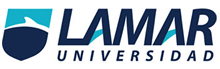 	MARTIN DE JESUS MALDONADO RENTERIA              PROFESOR OMAR RUANOMATERIA: TECNOLOGIASACTIVIDAD INTEGRADORA ACTIVIDAD PREELIMINARACCESSEs un gestor de bases de datos creado y diseñado por Microsoft para pequeños negocios o empresas, crea tablas de datos indexadas y puede cambiar la información en las tablas de datos, creación de tablas de datos y tiene una creación de consultas y ayuda, tiene consultas de acción y de referencias cruzadasVentajasTablas para almacenar los datosConsultas para cambiar o eliminar los datos en las tablasContiene formularios para ver y cambiar los datos en las tablasDesventajaslimitaciones en el proceso de las búsquedasVISUAL FOXPROCapacidad para e manejo de datos nativos y remotos, Flexibilidad para crear todo tipo de bases de datos, lenguaje de programación orientada a objetos, tiene utilización de SQL en forma nativa, cuenta con un motor de generación de informesVentajasMenor costo Entorno Windows (mas conocido)DesventajasIntegridadSeguridadMenor capacidad de procesamientoPOSTGRESQLEs un gestor de base de datos relacional  orientado a los objetos y a libre, publicado bajo la licencia de BSD, tiene alta concurrencia denominado MVCC, amplia variedad de textos nativosVentajas Ahorro de costos en operacionesConfiabilidad y operatividadDesventajasConsume mas datos que mysqlLa sintaxis de algunos de sus comandos no es nada intuitivaACTIVIDAD 1AdminerAdminer es una herramienta de gestión de base de datos que le permite administrar las bases de datos, tablas, columnas, relaciones, índices, usuarios, permisos, y más de una interfaz de usuario basada en web. Está empaquetado como un solo archivo PHP DBComparerDBComparer es una herramienta de comparación de base de datos para el análisis de las diferencias en las estructuras de base de datos Microsoft SQL Server desde una interfaz de usuario fácil de usar. Entre otros, puede comparar los objetos de base de datos, como tablas, columnas, índices, claves foráneas, usuarios, roles, esquemas y procedimientos almacenados. EMS SQL Mánager Lite EMS SQL Manager Lite para SQL Server le permite crear y editar objetos de base de datos SQL Server y crear, editar, ejecutar y guardar las consultas SQL. Cuenta con una interfaz fácil de usar y de gran parte de la funcionalidad es guiada por asistente. Se hace una buena alternativa a Microsoft SQL Server Management Studio. Firebird es un sistema de gestión de base de datos relacional SQL de código abierto potente y ligero para Windows y Linux. Las características incluyen soporte completo para procedimientos almacenados y disparadores, las transacciones que cumplen plena ACID, copias de seguridad incrementales y múltiples métodos de acceso (por ejemplo, nativo / API, ODBC, OLEDB, .NET, Python, PHP y Perl). SQuirreL SQL Client es una herramienta de administración de base de datos basada en Java para JDBC bases de datos compatibles. Se le permite ver la estructura de base de datos y emitir comandos SQL. Es compatible con las bases de datos tales como Firebird, IBM DB2, InterBase, Microsoft Access, Microsoft SQL Server, MySQL, Oracle, PostgreSQL y Sybase. SQLite Database Browser es una herramienta de código abierto que te permite crear, diseñar y editar archivos de base de datos SQLite. Las características incluyen la capacidad de crear y modificar bases de datos, tablas, índices y registros, buscar registros, así como los datos de importación y exportación. También contiene un registro que muestra todos los comandos SQL que se han emitido por parte del usuario y por la propia aplicación. DBeaver es una herramienta de base de datos universal de código abierto para desarrolladores y administradores de bases de datos que tiene una huella de memoria baja. Es compatible con JDBC bases de datos compatibles, tales como MySQL, Oracle, IBM DB2, PostgreSQL, SQL Server, Firebird, SQLite, y Sybase. Sus principales características incluyen la capacidad de navegar y editar bases de datos, crear y ejecutar scripts SQL, exportar datos, gestión de transacciones y los diagramas ER. Además, la funcionalidad de DBeaver se puede ampliar mediante el uso de plugins. DbVisualizer libre es una herramienta de base de datos universal que le permite gestionar una amplia gama de bases de datos como Oracle, Sybase, SQL Server, PostgreSQL, DB2, MySQL, Informix, H2, y SQLite. Las características incluyen un navegador de base de datos para navegar a través de objetos de base de apoyo visual para la creación y edición de objetos de base de datos, la capacidad de importar datos de un archivo, un editor de SQL con funciones de autocompletado y de apoyo visual generación de consultas y de administrador de base de datos como la gestión de base de datos y almacenamiento seguridad. DbVisualizer gratuito ejecuta en Windows, Mac OSX y Linux.SQL Workbench es una multiplataforma herramienta de consulta SQL basada en JAVA. Su enfoque principal es scripting SQL y la mayor parte de su funcionalidad se basa en eso. Puede ejecutar scripts SQL individuales o por lotes, los datos de exportación a múltiples formatos, comparar los datos entre dos bases de datos, la búsqueda de datos y objetos de base de la pantalla. ACTIVIDAD 2Create database, Create table, Insert intoCreate data base uso del internet;Use uso del internetCreate table uso de las redes sociales en las edades Facebook int (11),Twitter int (11),Instagram (11)Tumblr (11),Insert into uso de las redes sociales (facebook, twitter, instagram, tumblr))Values (860,000,000);Values(175,000,000);Values (50,000,000)